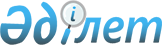 Сыртқы экономикалық қызметке қатысушылар арасында 2013 жылға арналған еттiң жекелеген түрлерiн әкелуге тарифтiк квоталар көлемдерін бөлу туралы (2-кезең)Қазақстан Республикасы Үкіметінің 2013 жылғы 10 қазандағы № 1074 қаулысы

      «Еттiң жекелеген түрлерiн әкелуге арналған тарифтiк квоталар көлемiн бөлудiң кейбiр мәселелерi туралы» Қазақстан Республикасы Үкіметінің 2011 жылғы 24 наурыздағы № 269 қаулысына сәйкес Қазақстан Республикасының Үкiметi ҚАУЛЫ ЕТЕДІ:



      1. Қоса беріліп отырған сыртқы экономикалық қызметке қатысушылар арасында 2013 жылға арналған еттің жекелеген түрлерін әкелуге тарифтiк квоталар көлемдерiн бөлу (2-кезең) бекiтiлсiн.



      2. Осы қаулы алғашқы ресми жарияланған күнiнен бастап күнтiзбелiк он күн өткен соң қолданысқа енгiзiледі.      Қазақстан Республикасының

      Премьер-Министрі                                     С. Ахметов

Қазақстан Республикасы

Үкiметiнiң      

2013 жылғы 10 қазандағы

№ 1074 қаулысымен   

бекiтiлген       

Сыртқы экономикалық қызметке қатысушылар арасында 2013 жылға

арналған еттің жекелеген түрлерін әкелуге тарифтiк

квоталар көлемдерiн бөлу

(2-кезең)
					© 2012. Қазақстан Республикасы Әділет министрлігінің «Қазақстан Республикасының Заңнама және құқықтық ақпарат институты» ШЖҚ РМК
				Р/с

№Сыртқы экономикалық қызметке қатысушылардың

атауыЖСН/БСНТонна1234Ірі қара малдың еті, мұздатылған

(КО СЭҚ ТН коды 0202)Ірі қара малдың еті, мұздатылған

(КО СЭҚ ТН коды 0202)Ірі қара малдың еті, мұздатылған

(КО СЭҚ ТН коды 0202)Ірі қара малдың еті, мұздатылған

(КО СЭҚ ТН коды 0202)1«Фахрад» жауапкершiлiгi шектеулi серiктестiгi0106400058162345,3392«Орал Логистик» жауапкершiлiгi шектеулi серiктестiгi0612400030141638,1923«Фирма «Рассвет» жауапкершiлiгi шектеулi серiктестiгi0611400128621675,3144«Etalim Group» жауапкершiлiгi шектеулi серiктестiгi070940016358889,6945«Заман-PVL» жауапкершiлiгi шектеулi серiктестiгi070340010515713,7256«United Industries» (Юнайтед Индастриес) жауапкершiлiгi шектеулi серiктестiгi030640005324731,0307«Семей ет комбинаты» жауапкершiлiгi шектеулi серiктестiгi030740002165722,7528«Кромэкспо-А» жауапкершiлiгi шектеулi серiктестiгi020540000764474,3489«Опт Торг Сompany plus» жауапкершiлiгi шектеулi серiктестiгi040440009054265,69110«Zaman» жауапкершiлiгi шектеулi серiктестiгi090140017816359,86111«Юсс Супорт Сервисез» жауапкершiлiгi шектеулi серiктестiгi020240000802275,13912«Жайық-ет» ет өндіру кәсіпорны» жауапкершiлiгi шектеулi серiктестiгi020140001272270,69213«Кублей» жауапкершiлiгi шектеулi серiктестiгi92114000043385,04614«Food storage logistics» жауапкершiлiгi шектеулi серiктестiгi11024001869635,64915«Алма-Ата Food» жауапкершiлiгi шектеулi серiктестiгi10044001875034,64016«Агора-М» жауапкершiлiгi шектеулi серiктестiгi04014000941135,79617«Constant-A» жауапкершiлiгi шектеулi серiктестiгi00064000154432,64218«Alaska Seafood» жауапкершiлiгi шектеулi серiктестiгi0902400171263,17919Дара кәсіпкер Жiгерхан Дәулетханұлы Сүлейманов690522399019945,35920Жандос Жұмағазыұлы Көмекбаев «Астра» дара кәсіпкері6403153001440,912ЖИЫНЫ11 535,000Шошқаның жас, тоңазытылған немесе мұздатылған еті

(КО СЭҚ ТН коды 0203)Шошқаның жас, тоңазытылған немесе мұздатылған еті

(КО СЭҚ ТН коды 0203)Шошқаның жас, тоңазытылған немесе мұздатылған еті

(КО СЭҚ ТН коды 0203)Шошқаның жас, тоңазытылған немесе мұздатылған еті

(КО СЭҚ ТН коды 0203)1«Орал Логистик» жауапкершiлiгi шектеулi серiктестiгi0612400030142 485,7782«Оптовая Компания» жауапкершiлiгi шектеулi серiктестiгi0411400103571 482,2593«Кромэкспо-А» жауапкершiлiгi шектеулi серiктестiгi0205400007641 098,2334«Фахрад» жауапкершiлiгi шектеулi серiктестiгi010640005816956,8955«Еtalim Group» жауапкершiлiгi шектеулi серiктестiгi070940016358425,3706«Заман-PVL» жауапкершiлiгi шектеулi серiктестiгi070340010515127,2767«Food Storage Logistics» жауапкершiлiгi шектеулi серiктестiгi110240018696117,4938«Zaman» жауапкершiлiгi шектеулi серiктестiгi09014001781665,7639«Беккер и К» жауапкершiлiгi шектеулi серiктестiгi91024000015565,98210«Артон-kz» жауапкершiлiгi шектеулi серiктестiгi09064001515415,22411«Юсс Супорт Сервисез» жауапкершiлiгi шектеулi серiктестiгi02024000080224,44012Дара кәсіпкер Николай Михайлович Трубин650110300568376,83813Дара кәсіпкер Виктор Александрович Звягинцев59021630146733,449ЖИЫНЫ7 275,0000105 тауар позициясында көрсетілген жас, тоңазытылған немесе мұздатылған үй құсының еті және тағамдық қосымша өнімдері

(КО СЭҚ ТН коды 0207)0105 тауар позициясында көрсетілген жас, тоңазытылған немесе мұздатылған үй құсының еті және тағамдық қосымша өнімдері

(КО СЭҚ ТН коды 0207)0105 тауар позициясында көрсетілген жас, тоңазытылған немесе мұздатылған үй құсының еті және тағамдық қосымша өнімдері

(КО СЭҚ ТН коды 0207)0105 тауар позициясында көрсетілген жас, тоңазытылған немесе мұздатылған үй құсының еті және тағамдық қосымша өнімдері

(КО СЭҚ ТН коды 0207)1«Орал Логистик» жауапкершiлiгi шектеулi серiктестiгi06124000301412 133,0212«Фахрад» жауапкершiлiгi шектеулi серiктестiгi0106400058168 184,8043«Фирма «Рассвет» жауапкершiлiгi шектеулi серiктестiгi0611400128627 781,9394«АЛТА-ХХI век» жауапкершiлiгi шектеулi серiктестiгi0105400021645 309,4385«Компания Айс Фуд. Астана» жауапкершiлiгi шектеулi серiктестiгi0804400226634 016,0346«Голд Фрейк» жауапкершiлiгi шектеулi серiктестiгi0812400106753 093,4737«Ұлан-Б» жауапкершiлiгi шектеулi серiктестiгi0703400148053 672,4288«Агора-М» жауапкершiлiгi шектеулi серiктестiгi0401400094113 563,3769«Алмас-2000» жауапкершiлiгi шектеулi серiктестiгi0103400011693 055,52910«Каскад LLC» жауапкершiлiгi шектеулi серiктестiгi0305400081972 989,85511«Опт Торг Company plus» жауапкершiлiгi шектеулi серiктестiгi0404400090542 845,09112«Казпродукт-2030» жауапкершiлiгi шектеулi серiктестiгi0405400003812 458,30313«Заман-PVL» жауапкершiлiгi шектеулi серiктестiгi0703400105151 650,59214«Хладоленд» жауапкершiлiгi шектеулi серiктестiгi0309400054341 927,37915«Оптовая Компания» жауапкершiлiгi шектеулi серiктестiгi0411400103571 313,15016«Береке» жауапкершiлiгi шектеулi серiктестiгi9906400041271 110,30217«Торговый дом Казрос-II» жауапкершiлiгi шектеулi серiктестiгi0007400012801 107,88318«Фрост КО» жауапкершiлiгi шектеулi серiктестiгi0604400126521 253,96819«Престиж» жауапкершiлiгi шектеулi серiктестiгi990240005661 136,51020«ПродСервисАктобе» жауапкершiлiгi шектеулi серiктестiгi0905400021191 116,03421«Meat team» жауапкершiлiгi шектеулi серiктестiгi090340003010572,87622«Саңылау» жауапкершiлiгi шектеулi серiктестiгi081040007476608,49923«Даррыс» жауапкершiлiгi шектеулi серiктестiгi110540009589380,01424«Food Expo Service» жауапкершiлiгi шектеулi серiктестiгi060140028073449,94025«Талапкер плюс» жауапкершiлiгi шектеулi серiктестiгi081040000224439,15826«Zaman» жауапкершiлiгi шектеулi серiктестiгi090140017816218,54727«Кромэкспо-А» жауапкершiлiгi шектеулi серiктестiгi020540000764473,42528«АқтауИнвестҚұрылыс 1» жауапкершiлiгi шектеулi серiктестiгi070640009314312,54429«Фонд Капитал» жауапкершiлiгi шектеулi серiктестiгi091140002583183,02530«United Industries» (Юнайтед Индастриес) жауапкершiлiгi шектеулi серiктестiгi03064000532497,12731«Заңғаржан» жауапкершiлiгi шектеулi серiктестiгi10104001774052,72532«Стерх» жауапкершiлiгi шектеулi серiктестiгi950440001861216,41533«The Caspian international restaurants company» жауапкершiлiгi шектеулi серiктестiгi07044000737071,74834«Рид Ақтау» жауапкершiлiгi шектеулi серiктестiгi05104005110165,63135«Компания-Домино» жауапкершiлiгi шектеулi серiктестiгi99014000625467,65036«Жайық-Ет» ет өңдеу кәсіпорны» жауапкершiлiгi шектеулi серiктестiгi02014000127247,31237«Актау-Бекнур-Компани» жауапкершiлiгi шектеулi серiктестiгi08074000186110,88738«Ата Holding» жауапкершiлiгi шектеулi серiктестiгi12054000143614,43939«Аюст» жауапкершiлiгi шектеулi серiктестiгi0405400078045,02440«Юсс Супорт Сервисез» жауапкершiлiгi шектеулi серiктестiгi0202400008025,10241Дара кәсіпкер Жiгерхан Дәулетханұлы Сүлейманов690522399019311,96042Дара кәсіпкер Рахым Рахатұлы Мамешев431102300343372,90343Дара кәсіпкер «Агропродукт ЛТД» Асан Мендібайұлы Сұлтанғалиев640414302189121,00344Дара кәсіпкер Виктор Александрович Звягинцев59021630146773,14545Дара кәсіпкер Жарасов Самат6705133010159,792ЖИЫНЫ75 000,000